Juhend analoogsõidumeerikute piiriületuskirjete kohtaTeema: piiriületuse teabe käsitsi lisamine analoogsõidumeeriku.Õiguslik alus: määruse (EL) nr 165/2014 artikli 34 lõike 6 punkt f.Järgitav lähenemisviis: määruse (EL) nr 165/2014 (muudetud määrusega (EL) nr 2020/1054) artikli 34 lõike 6 punktis f sätestab analoogsõidumeerikuga sõiduki juhi uue kohustuse kanda käsitsi sõidumeeriku salvestuslehele selle riigi tähis, kuhu juht siseneb pärast liikmesriigi piiri ületamist. Riigitähis tuleb kirjutada juhi esimese peatuse alguses selles liikmesriigis (see tuleb teha lähimas võimalikus peatuskohas piiril või pärast seda) või kui piiriületus toimub parvlaeva või rongiga, sihtsadamas või -jaamas.Kuna salvestuslehel pärast juhi tegevuse ja sõidukiiruse automaatsete salvestuste tegemist jääb ruumi vähemaks, võib juhi poolt käsitsi kirjutatud teabe selgelt loetaval ja arusaadaval viisil lisamine osutuda keeruliseks. Lisaks võib teabe käsitsi lisamine salvestuslehe teatud kohtadesse põhjustada selle kahjustamist.Selle juhendi eesmärk on seega näidata, kuhu täpselt salvestuslehel riigitähis lisada, et tagada ühtne lähenemine piiriületuse analoogsõidumeerikutes registreerimise kohustuse rakendamisele ja vältida salvestuslehe võimalikku kahjustamist. Käesoleva juhendi lisas A ja B viidatakse piiriületuspunktide käsitsi sisestamisele analoogsõidumeerikute puhul, samas kui lisas C tuletatakse meelde riigikoodid, mida tuleb kasutada riigitähistena.Variant 1: salvestuslehe siseaja skaalal.  Võimaluse korral tuleks riigitähis kirjutada salvestuslehe , täpselt selle aja , millal sõiduk pärast piiriületust peatati või sadamasse või jaama saabus, kui piiriületus toimub parvlaeva või rongiga (vt lisa A joonis 1).tähistab sõidumeeriku avamist juhi poolt kirje käsitsi sisestamiseks, seetõttu tuleks riigikood kirjutada selle võrdlusjoone alla (vt lisa A joonis 2). See lahendus võimaldab minimeerida piiriületuse infole kuluvat ruumi, kuna piiriületuse kellaaeg on juba ära toodud ajaskaalal. Lisaks, kuna salvestuslehel on standardne koht kuupäeva kuvamiseks, ei pea juht piiriületuse kuupäeva ise kirjutama.Lisa A on selge näide, kuidas tuleks sel juhul piiriületused salvestuslehele kanda.Variant 2 (kui variant 1 ei ole võimalik): salvestuslehe skaala vahel.Ainult juhul, kui variandi 1 kirjeldatud alal ei ole piiriületuse käsitsi sisestamiseks piisavalt ruumi või see pole saadaval, tuleb see sisestada käsitsi skaala vahele. Täpne asukoht peaks olema võrdlusjoonest vasakul, kahjustamata olemasolevat või tulevast salvestist.Lisa B esitab vastuvõetava ala visualiseerimise, kuhu piiriületuskohad tuleks sel juhul käsitsi sisestada.Variant 3 (kui variandid 1 ja 2 pole võimalikud): tagaküljel.Ainult viimase abinõuna, kui esiküljel ei ole käsitsi sisestamiseks piisavalt ruumi, tuleks tagaküljele lisada käsitsi kirje, mis sisaldab ka piiriületuse aega ja juhi allkirja.Lisa A –Piiriületuse käsitsi sisestamine 1. variandi korralJoonis 1 – piiriületuskohad “B” (Belgia) ja “D” (Saksamaa) on käsitsi kirjutatud salvestuslehe sobivasse piirkonda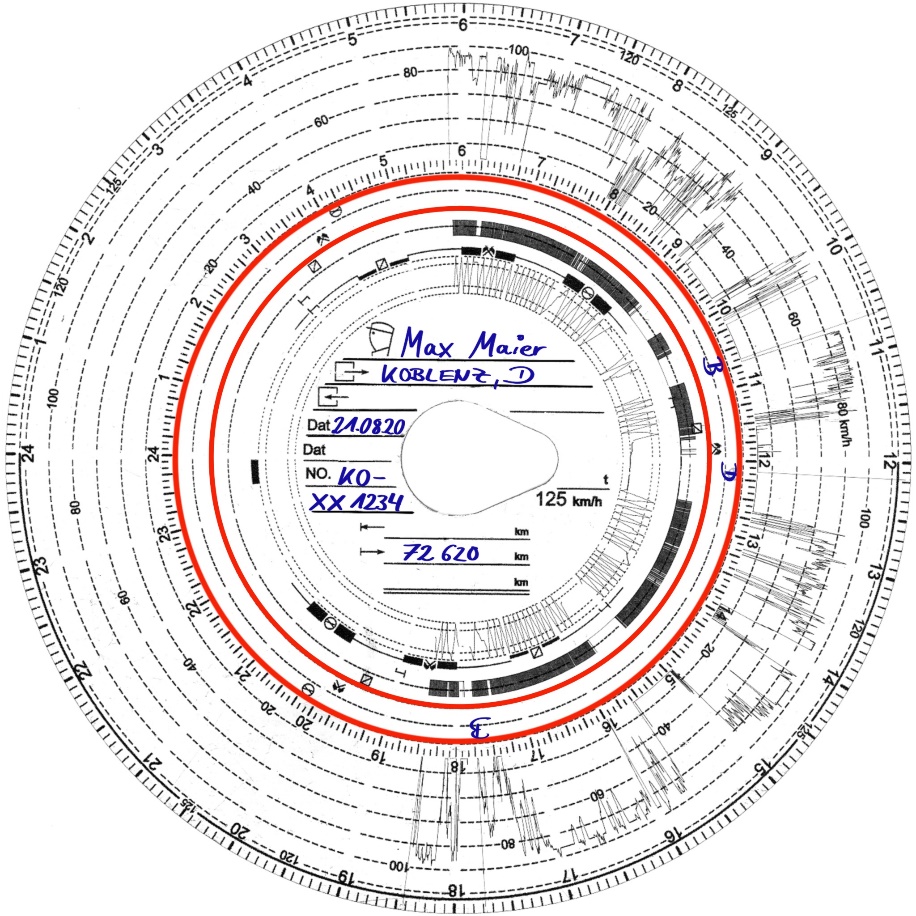 Joonis 2 – käsitsikirje detail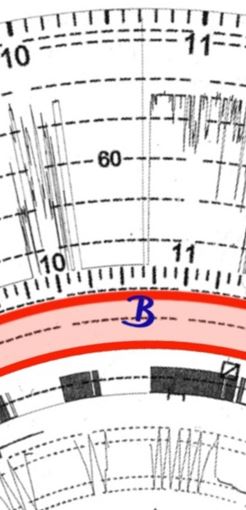 Lisa B – Piiriületuse käsitsi sisestamine Joonis 3 – Salvestuslehe sobiv ala kirje käsitsi sisestamiseks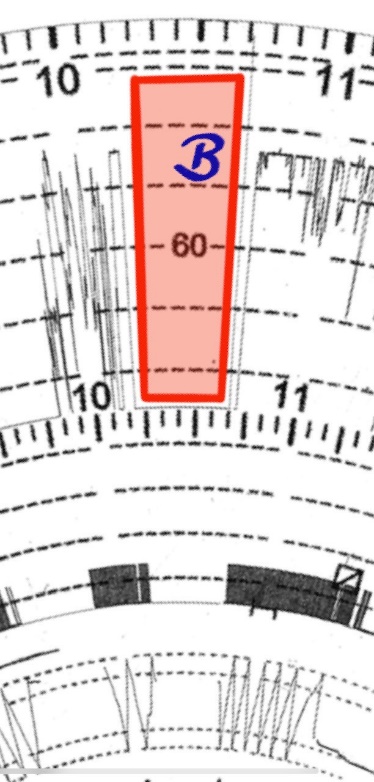 Märkus: kirjed tuleb sisestada võrdlusjoonest vasakule, kahjustamata olemasolevat ja tulevast salvestist.Lisa C – Analoogsõidumeerikule käsitsi sisestamiseks kasutatavate riigikoodide tabelRiikRiigi alfakoodRiikRiigi alfakoodAlbaaniaALMaltaMAndorraANDMoldovaMDArmeeniaARMMonacoMCAustriaAMontenegroMNEAserbaidžaanAZHollandNLValgeveneBYPõhja-MakedooniaMKBelgiaBNorraNBosnia ja HertsegoviinaBIHPoolaPLBulgaariaBGPortugalPHorvaatiaHRRumeeniaROKüprosCYVenemaaRUSTšehhi VabariikCZSan MarinoRSMTaaniDKSerbiaSRBEestiESTSlovakkiaSKFääri saaredFOSloveeniaSLOSoomeFINHispaaniaEPrantsusmaaFRootsiSGruusiaGEŠveitsCHSaksamaaDTadžikistanTJKreekaGRTürgiTRUngariHTürkmenistanTMIslandISUkrainaUAIirimaaIRLÜhendkuningriikUKItaaliaIUsbekistanUZKasahstanKZVatikanVLätiLVReserveeritud edaspidiseks kasutamiseksRFULiechtensteinFLEuroopa ÜhendusECLeeduLTÜlejäänud EuroopaEURLuksemburgLMuu maailmWLD